Name: ___________________________Guided Notes for Research PresentationPlagiarism originates from the Latin word plagiarius, which means __________________, meaning literary thief.Plagiarism is keeping any of the same ________________ without quotations, even if cited. It is also keeping the original order of ideas or sentence ___________________ without quotations, even if cited (no _________ and __________ and using _______________.  In the “real world”, plagiarism can cause you to be ___________ from college, __________ your job, lose ___________________ for another college or job, or be _____________ by the person’s ideas you borrowed. Instead of plagiarizing, you should use a ____________ quotation. Be sure to give the author’s ___________ when using a quotation.You can ______________________ if you do not want to use quotations. When you paraphrase, you should explain the __________ ideas of what you read, write completely in your ______ words, show that you _________________ the source, and ___________ the source.Before paraphrasing, you should ___________ after each paragraph and ask yourself what you just ________. Take _________ on your reading and write down main ____________. Don’t use complete _____________________.To paraphrase, put the ____________ away. Take notes in your __________ words.When you cite your sources, use the _________ and page # (if there is one) and put them in parenthesis. If there is no author, use the page ___________.If you use a quotation, be sure to put ___________ ___________ around the author’s words, and put a ______________ directly after the quote. Then, ______________ and ____________ your evidence in your own words.In addition to your internal citations, you must also create a ___________ ____________ page at the end of your paper listing each source you used.Parenthetical citations go within your paper right after the ________ or _________.If you forget how to use MLA properly, you can use _________________, MLA _____________, or ____________ generators like Easy Bib.When formatting your paper, make sure the entire paper is ___________ spaced, in _______ font, margins are set at _______ inch, and all paragraphs should be ______________. Also be sure to have a ___________ with _________ numbers in the upper right-hand corner. In the top left-hand corner, list your _____________, your teacher’s _________, the ______________, and the _____________. Be sure to also ___________ the paper’s title.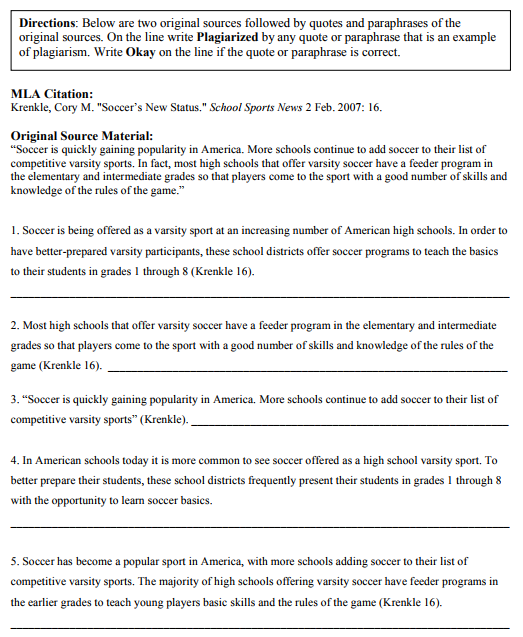 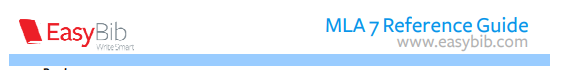 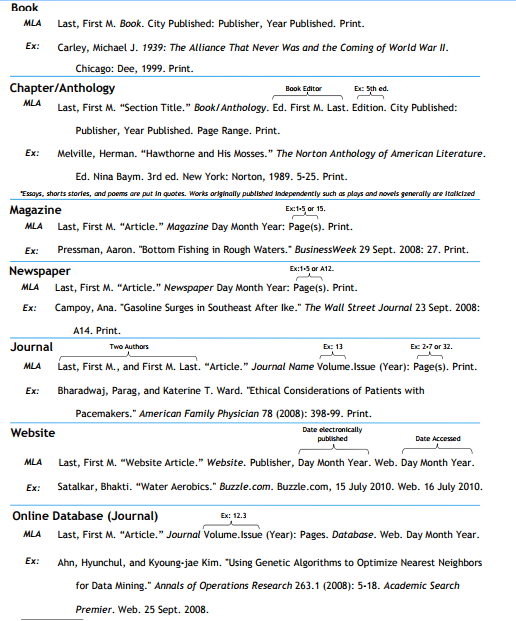 Works Cited ActivityCitation 1: 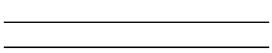 Citation 2: 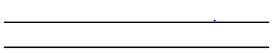 Citation 3:Citation 4:Citation 5: Discussion QuestionsIs the order always easy and obvious? Something you can memorize for each and every text format?What was one confusing piece you noticed?What can usually be found at the beginning of an MLA citation? What are some pieces of data that can be found at the end? Give two pieces.Why would some have two years?Do citation machines always get it right? What should you do?https://tinyurl.com/yaml9rsz - MLA MasterBlaster Quiz - Take